Professional, Statutory and Regulatory BodiesNotification of Outcome ACADEMIC SERVICESNOTIFICATION OF OUTCOME OF JOINT PERIODIC CURRICULUM REVIEW / PSRB ENGAGEMENTTo be sent to: Programme Team Lead, Head of Department, Faculty ASQC and CAP (via Committee Officer), Academic Board (in the event of loss of accreditation), Curriculum Review & Accreditation Manager, Quality Account Manager, Senior External Examiner Officer, Marketing Account Partners at courses@uwe.ac.uk.LINKS TO DOCUMENTATIONDocumentation related to the accreditation can be found in SharePoint at this link.  PSRB(s):PSRB(s):PSRB(s):Faculty:Faculty:Faculty:Department:Department:Department:Faculty Lead(s): (e.g. programme manager)Faculty Lead(s): (e.g. programme manager)Faculty Lead(s): (e.g. programme manager)LTET Officer:LTET Officer:LTET Officer: Type of engagement: (accreditation, reaccreditation visit, paper-based submission) Type of engagement: (accreditation, reaccreditation visit, paper-based submission) Type of engagement: (accreditation, reaccreditation visit, paper-based submission)Date of event:Date of event:Date of event:Date of previous engagement with PSRB (if relevant):Date of previous engagement with PSRB (if relevant):Date of previous engagement with PSRB (if relevant):OUTCOMES OF ENGAGEMENT Any relevant documentation should be attached to the end of this document (if possible) including minutes from the event/meeting, letters from the PSRB confirming outcome.  Where conditions have been set, this document should be updated and reissued once the response to the conditions has been submitted and considered by the UWE Panel / PSRB. OUTCOMES OF ENGAGEMENT Any relevant documentation should be attached to the end of this document (if possible) including minutes from the event/meeting, letters from the PSRB confirming outcome.  Where conditions have been set, this document should be updated and reissued once the response to the conditions has been submitted and considered by the UWE Panel / PSRB. OUTCOMES OF ENGAGEMENT Any relevant documentation should be attached to the end of this document (if possible) including minutes from the event/meeting, letters from the PSRB confirming outcome.  Where conditions have been set, this document should be updated and reissued once the response to the conditions has been submitted and considered by the UWE Panel / PSRB. OUTCOMES OF ENGAGEMENT Any relevant documentation should be attached to the end of this document (if possible) including minutes from the event/meeting, letters from the PSRB confirming outcome.  Where conditions have been set, this document should be updated and reissued once the response to the conditions has been submitted and considered by the UWE Panel / PSRB. OUTCOMES OF ENGAGEMENT Any relevant documentation should be attached to the end of this document (if possible) including minutes from the event/meeting, letters from the PSRB confirming outcome.  Where conditions have been set, this document should be updated and reissued once the response to the conditions has been submitted and considered by the UWE Panel / PSRB. OUTCOMES OF ENGAGEMENT Any relevant documentation should be attached to the end of this document (if possible) including minutes from the event/meeting, letters from the PSRB confirming outcome.  Where conditions have been set, this document should be updated and reissued once the response to the conditions has been submitted and considered by the UWE Panel / PSRB. OUTCOMES OF ENGAGEMENT Any relevant documentation should be attached to the end of this document (if possible) including minutes from the event/meeting, letters from the PSRB confirming outcome.  Where conditions have been set, this document should be updated and reissued once the response to the conditions has been submitted and considered by the UWE Panel / PSRB. OUTCOMES OF ENGAGEMENT Any relevant documentation should be attached to the end of this document (if possible) including minutes from the event/meeting, letters from the PSRB confirming outcome.  Where conditions have been set, this document should be updated and reissued once the response to the conditions has been submitted and considered by the UWE Panel / PSRB. OUTCOMES OF ENGAGEMENT Any relevant documentation should be attached to the end of this document (if possible) including minutes from the event/meeting, letters from the PSRB confirming outcome.  Where conditions have been set, this document should be updated and reissued once the response to the conditions has been submitted and considered by the UWE Panel / PSRB. OUTCOMES OF ENGAGEMENT Any relevant documentation should be attached to the end of this document (if possible) including minutes from the event/meeting, letters from the PSRB confirming outcome.  Where conditions have been set, this document should be updated and reissued once the response to the conditions has been submitted and considered by the UWE Panel / PSRB. OUTCOMES OF ENGAGEMENT Any relevant documentation should be attached to the end of this document (if possible) including minutes from the event/meeting, letters from the PSRB confirming outcome.  Where conditions have been set, this document should be updated and reissued once the response to the conditions has been submitted and considered by the UWE Panel / PSRB. OUTCOME OF UWE PERIODIC CURRICULUM REVIEW PANELOUTCOME OF UWE PERIODIC CURRICULUM REVIEW PANELOUTCOME OF UWE PERIODIC CURRICULUM REVIEW PANELOUTCOME OF UWE PERIODIC CURRICULUM REVIEW PANELOUTCOME OF UWE PERIODIC CURRICULUM REVIEW PANELOUTCOME OF UWE PERIODIC CURRICULUM REVIEW PANELOUTCOME OF UWE PERIODIC CURRICULUM REVIEW PANELOUTCOME OF UWE PERIODIC CURRICULUM REVIEW PANELOUTCOME OF UWE PERIODIC CURRICULUM REVIEW PANELOUTCOME OF UWE PERIODIC CURRICULUM REVIEW PANELOUTCOME OF UWE PERIODIC CURRICULUM REVIEW PANELProgramme(s)Programme(s)Programme(s)Programme(s)Recommended for Approval?Recommended for Approval?Recommended for Approval?Recommended for Approval?Next Periodic Curriculum Review dueNext Periodic Curriculum Review dueNext Periodic Curriculum Review dueConditions:Deadline:Deadline:Deadline:Date Conditions Met:Commendations:Recommendations:Faculty or University level issues identified for follow up action: Faculty or University level issues identified for follow up action: Faculty or University level issues identified for follow up action: Faculty or University level issues identified for follow up action: Faculty or University level issues identified for follow up action: Faculty or University level issues identified for follow up action: Faculty or University level issues identified for follow up action: Faculty or University level issues identified for follow up action: Faculty or University level issues identified for follow up action: Faculty or University level issues identified for follow up action: Faculty or University level issues identified for follow up action: OUTCOME OF PSRB ENGAGEMENTOUTCOME OF PSRB ENGAGEMENTOUTCOME OF PSRB ENGAGEMENTOUTCOME OF PSRB ENGAGEMENTOUTCOME OF PSRB ENGAGEMENTOUTCOME OF PSRB ENGAGEMENTOUTCOME OF PSRB ENGAGEMENTOUTCOME OF PSRB ENGAGEMENTOUTCOME OF PSRB ENGAGEMENTOUTCOME OF PSRB ENGAGEMENTOUTCOME OF PSRB ENGAGEMENTProgramme(s)Accreditation Achieved?Duration/Date of Next AccreditationDuration/Date of Next AccreditationDuration/Date of Next AccreditationAny Specific details of Accreditation (i.e. CEng etc)Any Specific details of Accreditation (i.e. CEng etc)Any Specific details of Accreditation (i.e. CEng etc)Logo and accreditation wording to be added to course entry on web?Logo and accreditation wording to be added to course entry on web?Logo and accreditation wording to be added to course entry on web?Conditions:Deadline:Date Conditions Met:Date Conditions Met:Commendations:Recommendations:Faculty or University level issues identified for follow up action: Faculty or University level issues identified for follow up action: Faculty or University level issues identified for follow up action: Faculty or University level issues identified for follow up action: Faculty or University level issues identified for follow up action: Faculty or University level issues identified for follow up action: Faculty or University level issues identified for follow up action: Faculty or University level issues identified for follow up action: Faculty or University level issues identified for follow up action: Faculty or University level issues identified for follow up action: Faculty or University level issues identified for follow up action: Officer’s Comments: Officer’s Comments: Officer’s Comments: Officer’s Comments: Officer’s Comments: Officer’s Comments: Officer’s Comments: Officer’s Comments: Officer’s Comments: Officer’s Comments: Officer’s Comments: Completed by:Name: Date: Completed by:Name: Date: Completed by:Name: Date: Completed by:Name: Date: Completed by:Name: Date: Completed by:Name: Date: Completed by:Name: Date: Completed by:Name: Date: Completed by:Name: Date: Completed by:Name: Date: Completed by:Name: Date: Date Considered at CAP: Date Considered at CAP: Date Considered at CAP: Date Considered at CAP: Date Considered at CAP: Date Considered at CAP: Date Considered at CAP: Date Considered at CAP: Date Considered at CAP: Date Considered at CAP: Date Considered at CAP: Any Comments provided by CAP to be fed back to the Programme Team:Any Comments provided by CAP to be fed back to the Programme Team:Any Comments provided by CAP to be fed back to the Programme Team:Any Comments provided by CAP to be fed back to the Programme Team:Any Comments provided by CAP to be fed back to the Programme Team:Any Comments provided by CAP to be fed back to the Programme Team:Any Comments provided by CAP to be fed back to the Programme Team:Any Comments provided by CAP to be fed back to the Programme Team:Any Comments provided by CAP to be fed back to the Programme Team:Any Comments provided by CAP to be fed back to the Programme Team:Any Comments provided by CAP to be fed back to the Programme Team:Date Considered at ASQC: Date Considered at ASQC: Date Considered at ASQC: Date Considered at ASQC: Date Considered at ASQC: Date Considered at ASQC: Date Considered at ASQC: Date Considered at ASQC: Date Considered at ASQC: Date Considered at ASQC: Date Considered at ASQC: Any Comments provided by ASQC to be fed back to the Programme Team:Any Comments provided by ASQC to be fed back to the Programme Team:Any Comments provided by ASQC to be fed back to the Programme Team:Any Comments provided by ASQC to be fed back to the Programme Team:Any Comments provided by ASQC to be fed back to the Programme Team:Any Comments provided by ASQC to be fed back to the Programme Team:Any Comments provided by ASQC to be fed back to the Programme Team:Any Comments provided by ASQC to be fed back to the Programme Team:Any Comments provided by ASQC to be fed back to the Programme Team:Any Comments provided by ASQC to be fed back to the Programme Team:Any Comments provided by ASQC to be fed back to the Programme Team:Document Status: Complete / OngoingDocument Status: Complete / OngoingDocument Status: Complete / OngoingDocument Status: Complete / OngoingDocument Status: Complete / OngoingDocument Status: Complete / OngoingDocument Status: Complete / OngoingDocument Status: Complete / OngoingDocument Status: Complete / OngoingDocument Status: Complete / OngoingDocument Status: Complete / Ongoing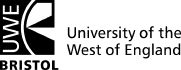 